lMADONAS NOVADA PAŠVALDĪBA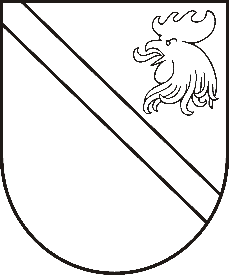 Reģ. Nr. 90000054572Saieta laukums 1, Madona, Madonas novads, LV-4801 t. 64860090, e-pasts: pasts@madona.lv ___________________________________________________________________________MADONAS NOVADA PAŠVALDĪBAS DOMESLĒMUMSMadonā2020.gada 3.aprīlī									       Nr.140									         (protokols Nr.7, 1.p.)Par atbalsta piešķiršanu ēdināšanas izdevumu segšanai attālinātā mācību procesa laikāPamatojoties uz 12.03.2020. Ministru Kabineta rīkojumu Nr.103 “Par ārkārtējas situācijas izsludināšanu”, Epidemioloģiskās drošības likuma 8.panta pirmo daļu, Madonas novada pašvaldības 16.03.2020. rīkojuma Nr.10 “Par COVID-19 infekcijas izplatīšanās novēršanas pasākumiem izglītības iestādēs”, arī Madonas novada pašvaldības profesionālās ievirzes izglītības iestādēs mācību process ir organizēts attālināti. Ņemot vērā augstāk minēto ārkārtas situāciju un sniedzot atbalstu izglītojamo ģimenēm, kuru izglītojamie ir deklarēti Madonas novada teritorijā un arī mācās Madonas novada pašvaldības izglītības iestādēs, piešķirt atbalstu ēdināšanas izdevumu segšanai.Noklausījusies sniegto informāciju, atklāti balsojot: PAR – 14 (Agris Lungevičs, Zigfrīds Gora, Ivars Miķelsons, Andrejs Ceļapīters, Andris Dombrovskis, Artūrs Grandāns, Gunārs Ikaunieks, Valda Kļaviņa, Valentīns Rakstiņš, Andris Sakne, Rihards Saulītis, Inese Strode, Aleksandrs Šrubs, Kaspars Udrass), PRET – 1 (Antra Gotlaufa), ATTURAS – NAV,  Madonas novada pašvaldības dome NOLEMJ:1. Noteikt atbalstu ēdināšanas izdevumu segšanai attālināta mācību procesa laikā izglītojamajiem, kuri deklarēti Madonas novada teritorijā un mācās Madonas novada pašvaldības pirmsskolas, vispārējās pamata un vispārējās vidējās izglītības iestādēs, kā arī Kristiāna Dāvida pamatskolā šādā apmērā:1.1. 1.- 4. un 5.-12.klases izglītojamajam par kopējo summu 20,00 EUR mēnesī;1.2. izglītojamajam pirmsskolā (ja ārkārtas situācijas laikā to neapmeklē) par kopējo summu 15,00 EUR mēnesī.2.  Atbalsts ēdināšanas izdevumu segšanai var tikt sniegts izglītojamā ģimenei izvēloties vienu no atbalsta veidiem:2.1. saņemot pārtikas pakas, atbilstoši 1.1. un 1.2. apakšpunktā noteiktajai summai;2.2. saņemot finansiālu pabalstu (naudas pārskaitījuma veidā uz bankas kontu) 1.1. un 1.2. apakšpunktā noteiktajai summai.3.  Var tikt nodrošināts atbalsts ēdināšanas izdevumu segšanai, sagatavojot pārtikas pakas, attālināta mācību procesa laikā, atbilstoši 1.1. un 1.2. apakšpunktā noteiktajai summai, izglītojamajiem, kuri:3.1. deklarēti Madonas novada teritorijā, bet mācās kādā citas administratīvās teritorijas pirmsskolas, vispārējās pamata un vispārējās vidējās izglītības iestādē vai privātajā izglītības iestādē;3.2. mācās Madonas novada pašvaldības pirmsskolas, vispārējās pamata un vispārējās vidējās izglītības iestādēs, kā arī Kristiāna Dāvida pamatskolā, bet ir deklarēti kādā citā administratīvajā teritorijā, kā arī apliecina, ka nesaņem šāda veida atbalstu citā pašvaldībā.4. Nodrošināt pārtikas paku saņemšanu un piegādi uz mājām tikai Madonas novada pašvaldības administratīvās teritorijas robežās.5.  Nodrošināt ēdināšanas izdevumu atbalstu no 2020.gada 1.aprīļa.6. Ar domes priekšsēdētāja rīkojumu noteikt kārtību atbalsta sniegšanai ēdināšanas izdevumu segšanai.7. Sniegt atbalstu ēdināšanas izdevumu segšanai Dzelzavas speciālās pamatskolas izglītojamajiem, saskaņā ar normatīvajos aktos noteikto kārtību un domes priekšsēdētāja rīkojumu.Domes priekšsēdētājs								          A.LungevičsS.Seržāne 64860562